ENTNAHME UND TRANSPLANTATION VONORGANEN UND GEWEBEN NACH DEM TODEDer/die Genannte 		:                       Nationalregisternummer		:         
geboren am			:           
in					:           
eingetragen in			:                   lehnt jede Entnahme von Organen oder Geweben ab (Erklärung betr. Einspruch)       erklärt sich ausdrücklich als Spender von Organen oder Geweben (ausdrückliche Willensäußerung)------------------------------------------------------------------------------------------------------------------------     widerruft die Ablehnungserklärung       widerruft die ausdrückliche Willensäußerung zur Organ- bzw. Gewebespende
         (hinterlegt in        am      )             
------------------------------------------------------------------------------------------------------------------------     widerruft die Ablehnungserklärung und erklärt sich ausdrücklich als Spender
     widerruft die ausdrückliche Willensäußerung zur Organ- bzw. Gewebespende
         (hinterlegt in        am      ) und lehnt jede Entnahme ab
	 (1)	Name und Vorname des Vertreters der Person, in deren Namen die Ablehnung oder der Widerruf der
Ablehnung erklärt wurde :                  
Verwandtschaftsgrad :                      	Ausgestellt zu AMEL, den Unterschrift des Antragstellers,Unterschrift des Beamten,                                         SIEGEL        (1) Gegebenenfalls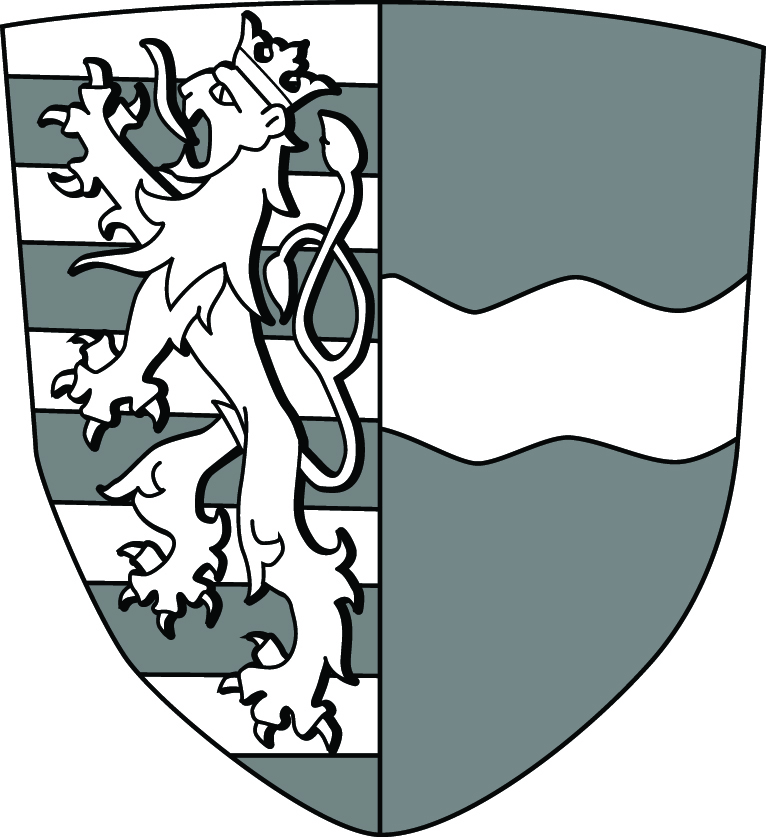 Königreich Belgien
Provinz Lüttich
Gemeinde AmelWittenhof 9 - 4770 Amel